CAMP HARPETH Youth Volunteer Registration Form 2024 *All Youth Volunteers must be entering 8th grade  through 12th grade and have a genuine desire  to care for younger children and to help them  learn about God. June 3-7, 2024 Camp Hours: M-W-F 9:00 am - 12:30 pm Tu-Th 9:00 am - 2:00 pmName: ___________________                                                                          Age: ______________         Address: _________________City: _____________________________________________________ State: _________ ZIP: _______________ __ Home phone: (_______) ____________________________                                           Cell phone: (_______) _____________________________                                                                                  E-mail (Parent e-mail OK): ____________________________________________________________________ _ T-shirt size: _______________________________ Shepherd Preference (rank): Preschool Assistant Pre-K & 1st Grade 2nd & 3rd Grade 4th & 5th Grade Activity Area Preference (Check one): Crafts/Science Games Snacks Clues * We make every effort to place youth in their preferred area. However, placement of youth volunteers is need based, therefore preferences are not guaranteed*Please read and sign the Youth Volunteer Agreement on the BACK of this form. Both the parent and the youth must sign the form for the youth to be considered for volunteer service. Please keep a copy for yourself. Return the form to the  church office. THANK YOU!  We will have a meeting with training included on June 2nd.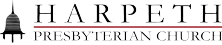 VACATION BIBLE SCHOOL 2024  Youth Volunteer Agreement Thank you for volunteering for Camp Harpeth! Our youth are a tremendous resource and we value their  help each year. Below are some guidelines to follow when volunteering with our children. Please read these  guidelines over and sign the bottom. Your signature indicates that you understand your responsibilities to  the adult you are working with as well as the children participating in the program.  My signature at the bottom of this agreement means that I am accepting the responsibility of caring for and  helping to supervise children in the presence of adults. I understand that I am not a participant in this program, but an assistant who will work with children to enable them to enjoy Camp Harpeth. I am  accepting this responsibility because I enjoy helping younger children to learn about God.  Youth signature: ________________________________ Date: _________________________ Parent signature: _________________________________ Date: _________________________Allergies or other medical conditions Emergency Information In case of emergency, contact the following person(s):  1. Name/Relationship: ________________________________________________________________________ Number:__________________________________ Alt Number: ______________________________________ 2. Name/Relationship: ________________________________________________________________________ Number:_________________________________ Alt Number: ______________________________________By signing this agreement, I am pledging my support to Camp Harpeth in the following ways: 1. I agree to assist the teachers and children during classroom time, craft time, game time, or any other time during Camp Harpeth. 2. I agree to motivate, encourage, reassure, and comfort the children whenever necessary. 3. I agree to stay with the teacher and his/her class at all times, unless it is necessary to perform other duties at the direction of the teacher. 4. I agree to be a Christian role model for the children by using good manners, using appropriate indoor and outdoor behavior, and treating others with dignity. 5. I agree not to place myself in the position of being alone in a room with any child for my own safety and the safety of the children. 6. I agree to encourage the responsible behavior of my peers, who have also agreed to assist with Camp Harpeth.